Отчето мероприятиях антинаркотической направленности, проведённыхна удалённой основе и массовых мероприятий в _МБУ «Библиотека» Веселовского СП___ за ___март___ 2023 года.Всего мероприятий 3	№Наименование муниципального образованияНаименование мероприятия(краткая информация о мероприятии, скриншот)Место проведения, ссылки на используемые сайтыДата, время проведения Кол-во просмотров1Веселовское СПДля читателей МБУ «Библиотека» Веселовского СП  подготовлен круиз литературный «Пусть книга дарит всем мечту, успех, здоровье, красоту- во время которого читатели узнали о значении ЗОЖ и познакомились с новинками литературы по этой теме.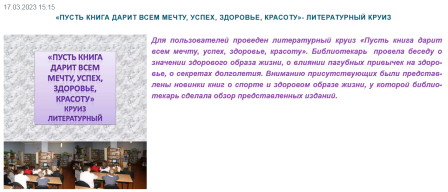 ст. Веселая, ул. Ленина, 41 ГМБУ «Библиотека» Веселовского СПhttps://viselbibl.pavkult.ru/item/150708317.03.202313.1010 офлайнВеселовское СПДля читателей подготовлен обзор  видеофильма "Знаки беды" из числа рекомендованных Кубанькино в рамках киноакции: "Кино против наркотиков". 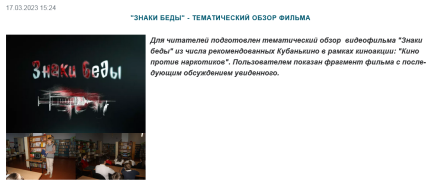 ст. Веселая, ул. Ленина, 41 ГМБУ «Библиотека» Веселовского СПhttps://viselbibl.pavkult.ru/item/150709617.03.202313.5010 оффлайн     3.Веселовское СПМБУ «Библиотека» Веселовского СП  разместил в социальных сетях Одноклассники,  на сайте учреждения обзор фильма «Герои. Честные истории». Кинокартина была снята в 2017 году и знакомит зрителей с героическими историями наших соотечественников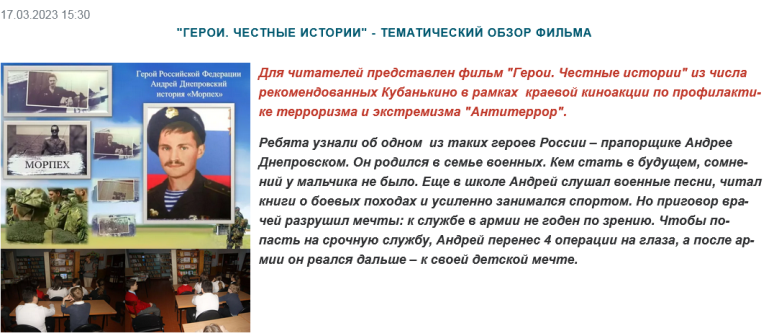 ст. Веселая, ул. Ленина, 41 ГМБУ «Библиотека» Веселовского СПhttps://viselbibl.pavkult.ru/item/150711117.03.202314.0010 оффлайнВсего ссылок  3Посещений 30